RAMAZAN HİLALİNİ GÖRDÜĞÜ HALDE,HATA ETMİŞ OLABİLECEĞİ ENDİŞESİYLE KADI'NIN ŞAHİTLİĞİNİ KABUL ETMEDİĞİ KİMSE ORUÇ TUTMALI MIDIR?رأى هلال رمضان ورد القاضي شهادته مخافة الخطأ هل يصوم؟باللغة التركية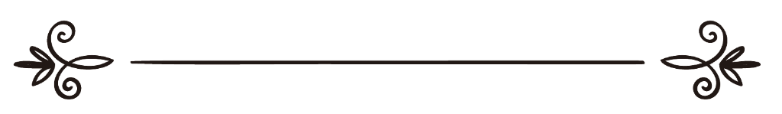 Abdullah b. Abdurrahman el-Cibrînاسم المؤلفعبد الله بن عبد الرحمن الجبرينÇevirenMuhammed Şahinترجمةمحمد شاهينGözden GeçirenAli Rıza Şahinمراجعةعلي رضا شاهينSoru: Ramazan ayının hilalini gören ve ru’yeti kesinleşen bir kimse, (bunu haber vermek için) kadıya gitmiş, fakat kadı, onun hata etmiş olabileceği endişesiyle onun şâhitliğini reddederse, oruç tutması mı, yoksa tutmaması mı gerekir?Cevap: Bu, ilim ehli arasında ihtilaflı bir meseledir. Bazı ilim ehli: İnsanlar oruç tutmasalar bile o oruç tutmalıdır. Çünkü ayın girdiği kesinleşmiştir, demiştir.İkinci görüşteki ilim ehli ise şöyle demiştir:Ramazan hilalini gördüğü halde, insanlar oruç tutmuyorlarsa, o da oruç tutamaz. Bu görüşteki ilim ehli şu hadisi delil getirmişlerdir:(( صَوْمُكُمْ يَوْمَ تَصُومُونَ، وَفِطْرُكُمْ يَوْمَ تُفْطِرُونَ.))"Orucunuz insanlarla birlikte tuttuğunuz gündeki orucunuzdur, bayramınız insanlarla birlikte yaptığınız gündeki bayramınızdır."Bu meselede tercihli görüş:Yukarıda geçen hadisi delil gösterdikleri için tercihli görüş, Allah'ın izniyle ikinci görüştür. 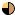 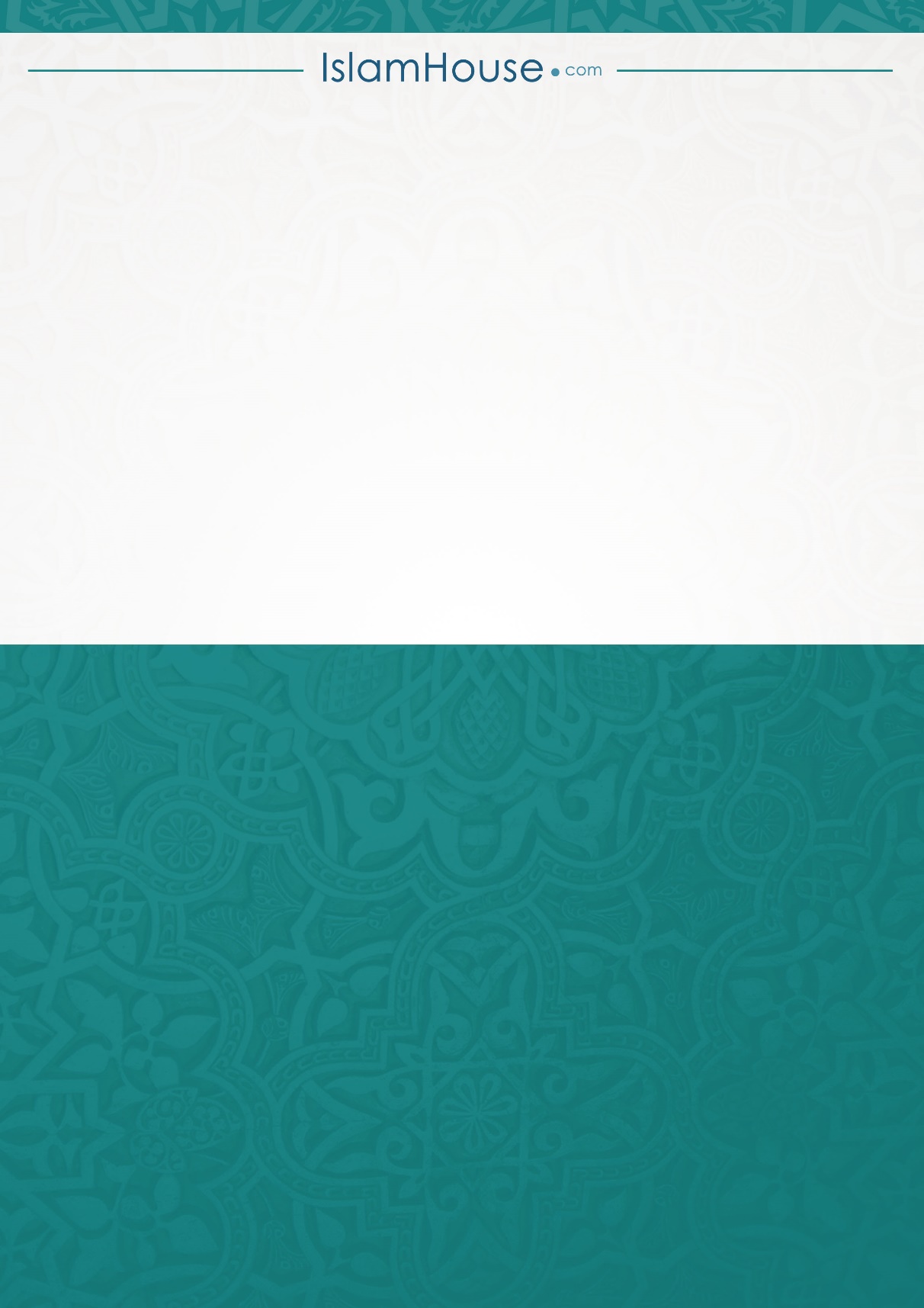 